        Obchodná akadémia, Polárna 1, Košice                        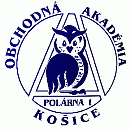 Test zo slovenského jazyka a literatúry pre prijímacie konanie na školský rok 2015/2016 forma AKód žiaka: .............................                                  		Dátum: .............................Hodnotil: ............................... 				Počet bodov: ....................											body...............Úlohy z jazyka literatúryNaše deti prežívali prázdniny v malebnom prostredí hôr a dolín.Aké sklady sa nachádzajú vo vete?1 prisudzovací, 5 určovacích, 2 priraďovacie1 prisudzovací, 6 určovacích, 1 priraďovací1 prisudzovací, 7 určovacích1 prisudzovací, 5 určovacích, 1 priraďovací                        			                                				body...............V ktorej možnosti sú všetky zámená rovnakého druhu?z teba, z neho, z tohosám, sama, onitomu istému, inakšiemu, niekomuaký, nikto, ktorý								body...............Ktorá  z uvedených viet je jednočlenná slovesná?Ušiel.Neotravuj!Hračky.Ráno hrmelo.									body...............V ktorých z nasledujúcich viet je toto poradie vetných členov: zhodný prívlastok, podmet, nezhodný prívlastok, príslovkové určenie času, prísudok, príslovkové určenie miest, nezhodný prívlastok? Futbaloví reprezentanti Slovenska včera odohrali v Bystrici zápas.Všetci chlapci z ulice sa včera zhromaždili na stavenisku za mestom.Viacerí študenti gymnázia dnes pracujú v laboratóriu biológie.Nové úlohy z matematiky teraz riešime v škole sami.				body...............Číslovky v zátvorkách napíš slovom:(1) rukavice....................................................(8) chlapcom..................................................(7.) zápas.......................................................(1.) účastníci..................................................	                                   								body...............						Ktoré tvrdenie nie je charakteristické pre úvahu?príslovia, aforizmy sú príkladmi na úvahusubjektívny útvarnevyužíva prostriedky umeleckého štýlučastým štylistickým prostriedkom je otázka, opytovacia veta														body...............V ktorej z viet sú všetky slová plnovýznamové?Myslel na nich dnes ráno.Niečo ti tu včera zostalo.Chodil stále okolo domu.Chlapci a dievčatá pracovali v umeleckom krúžku.Nikto nevie, čo má robiť.																	body...............Urč typ vedľajšej vety:  Kto chodí do mlyna, ľahko sa zamúči.   vedľajšia veta predmetovávedľajšia veta príslovková spôsobuvedľajšia veta prívlastkovávedľajšia veta podmetová 							body...............Sotva rozveselené slnko zažiari zlatým plameňom a jeho lúče začnú tancovať po posledných obláčik snehu, prebúdzajú sa krehké snežienky. Poobzerajú sa dookola, rozvíjajú biele čiapočky a zdobia sa zelenými kabátikmi lístočkov. Koľko krásy a sily v sebe skrývajú tieto jemné stvorenia!V uvedenej ukážke ide o:reprodukciurozprávaniecitovo zafarbený opisúvahu										body...............Urč skloňovacie vzory slov:os.....................................................čaj...................................................Galileo............................................ Lea.................................................body...............Vytvor správne tvary slovTáňa (G sg.).....................................................................................slávnostná večera(L sg.)..................................................................moje umenie( I sg.)..........................................................................veľký kotol (L sg.)..........................................................................													body...............Napíš počet slabík v jednotlivých slovách:                                                               Mytológia.....................Prievidza......................Krkolomný........................Gymnázium........................											body...............Od slovesa prikryť utvor všetky tvary rozkazovacieho spôsobu..................................................................................................................													body...............Napíš, v akom jazykovom štýle sa používajú nasledujúce slová:luna, vesna...............................................deják, švábka............................................obezita, molekula......................................dráb, tátoš..................................................																body............... Od slova plakať vytvor :Prechodník................................................................Činné príčastie prítomné...........................................Slovesné podstatné meno...........................................											body...............Ktorý z uvedených rýmov nie je použitý ani v jednej ukážke:                                                                                                       A ľalia smutno vzdychá:hlávku moju tŕnie picháa nožičky oheň páli –pomôžte mi v mojom žiali.Premýšľa vladár starnúcou hlavou,už sa mu na nej belie srieň.Koľko len húta, toľko len húta,Nepríde veci na koreň.Je šťastný ten, kto veľké diela tvorí.Už to mu silu dodáva,že jeho prácu každý uznáva.No treba ctiť i toho, kto sa morí.prerývanýzdruženýobkročnýstriedavý									body...............Ktorá udalosť sa viaže k roku  1875?kodifikovanie spisovnej slovenčiny Antonom Bernolákomkodifikovanie spisovnej slovenčiny Ľudovítom  Štúromzaloženie Matice slovenskejzrušenie Matice slovenskej							body...............Doplňte do textu slová, ktoré chýbajú:Literárny druh, ktorý má rozprávača sa nazýva.......................................... Najrozsiahlejším žánrom/útvarom je................................... Podľa témy môže byť napríklad (3)........................................................................................											body...............